Bobbetts Mackan Client Privacy Policy Statement 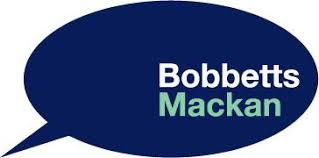 In this Privacy Policy the terms, 'we' or 'us' is Bobbetts Mackan.Your privacy is important to us and we are committed to keeping your information secure and managing it in accordance with our legal responsibilities under applicable data protection laws. We are registered with the UK Information Commissioner's Office (ICO) as a data controller under registration number 255826.Please read this Privacy Statement carefully as it contains important information to help you understand how and why we process any personal information that you give to us.What Information We CollectWe process personal information which you give us:As a client to provide you with legal services.Whilst servicing your account through our website, in writing, by email or over the phone.If you request information or assistance from us.What personal information we processThis includes:Personal details such as your date of birth, address, National Insurance Number, telephone number and email address.Identity information such as your passport, driving licence, utility bills or national identity card.Credit history and records relating to you, your partner or anyone else you are financially linked with (we obtain this information from credit reference and fraud prevent agencies).Family, lifestyle, financial and social circumstances. Financial details such as your income and information about your bank accounts.Employment/self-employment details. Other data which may be specific to the nature of the case or matter with which we are dealing on your behalf. Special Categories of Personal DataSpecial categories of personal data include information about an individual's health and other categories of personal information which are closely protected. We do not generally process such information unless you have voluntarily provided this to us, or it is relevant to the legal service you have asked us to provide you with.  For example, in Family & Matrimonial matters, or where you have advised us of an issue, such as your health, which could mean that you may be classed as a “vulnerable client” i.e. due to your personal circumstances or personal characteristics you are particularly vulnerable to financial detriment or where your health or other conditions are relevant to the matter with which we are dealing, the way in which we conduct that matter, or potential outcomes.  We will process sensitive information where you have provided this information to us and have agreed that we can use this information to deliver products and services to you.  Where possible we shall seek to minimise the collection and use of such special categories of personal data.How we use your InformationWe use your information to:Provide legal services to you.Provide and service your relationship with us.Comply with legal obligations for the prevention of financial crime and money laundering.We will process your information in order to meet our contractual obligations to you, were have a legitimate interest to do so, where we are permitted by law or to comply with applicable laws and regulation.How we retain your personal informationWe will retain your personal information in accordance with applicable laws.  We will take reasonable steps to destroy or anonymise personal information we no longer need for the purposes we have set out above.Our retention periods are:How we share your informationWhere necessary or required we share information with: Regulatory authorities to comply with our legal obligations.Credit reference agencies to check your identity in accordance with our legal obligations.Property Search Companies to identify any issues that might influence your decision to buy or sell a property.Insurers for the purpose of providing you with appropriate financial cover for an identified insurable risk, or in connection with any claim made by you against us.Property Agents, Brokers, Lenders, other Solicitors involved in your transaction representing other party(ies) in your matter to enable them and us to fulfil our obligations to you.Other Government Departments such as HMRC, Companies House, Probate Registry, Court of Protection or HM Land Registry to fulfil your and our legal obligations.Experts and Barristers required to work on your matter.Our Auditors and external assessment bodies to achieve and maintain any Regulatory  or Quality Assurance Standards and accreditations which meet our legal obligations and enable us to provide quality legal services to you. Information SecurityWe invest appropriate resources to protect your personal information, from loss, misuse, unauthorised access, modification or disclosure. However, no internet-based site can be 100% secure and we cannot be held responsible for unauthorised or unintended access that is beyond our control. UpdatesWe will keep this Privacy Policy under review and make updates from time to time. Any minor changes to this Privacy Statement will be posted on this page and we will communicate any major changes to you.CookiesOur website uses cookies (including Google Analytics cookies to obtain an overall view of visitor habits and visitor volumes to our Website). Your RightsYou have the right to request copies of your personal information.  If you think any of the personal information we hold about you is inaccurate, you may also request it is corrected or erased. You also have a right, in certain circumstances, to object to our processing of your personal information, to require us to stop processing your personal information and/or to withdraw your agreement to processing based on 'consent', but this does not apply where we have other legal justifications to continue processing your data or an overriding legitimate interest.In relation to all of these rights, please write to us at the address below. Complaints ProcessIf you have a complaint about how we have handled your personal information you may contact us using the details below and we will investigate your complaint. You also have the right to complain to the Information Commissioner’s Office - (www.ico.org.uk ).       Contact UsYou can contact us by writing to us at: The Data Protection OfficerBobbetts Mackan Solicitors and Advocates17 Berkeley SquareCliftonBristolBS8 1HBTelephone queries can be made to Sara Marsh 01179 271 639.PURPOSE LEGAL BASISProviding a service and internal processingProviding a service and internal processingTo assess your needs and provide you with suitable products and servicesContractual obligation to provide you with, or a proposal including a costs estimateWhere special categories of personal data are processed, these are necessary to assess your needsTo service and administer your matter including billingLegitimate interests to provide and manage the serviceTo verify the identity of our clientsTo comply with legal obligations to prevent money launderingTo confirm, update and improve our client recordsTo comply with legal obligations in the Data Protection legislationTo provide you with any information on the services that you have requestedTo meet our contractual obligation to provide information on the services you have requestedRelationship ManagementRelationship ManagementTo manage and develop our relationship with youLegitimate interest to service your matter and improve our service to youTo inform you of products and services that may be of interest to you, where you have chosen to be made aware of thisWith your consentTraining and developmentTraining and developmentFor training purposes and to improve our service to youLegitimate interests to improve our services and develop our employeesComplying with Legal Obligations Complying with Legal Obligations To prevent, investigate and prosecute crime, fraud and money launderingTo comply with legal obligations for prevention of financial crime and money launderingFor auditing purposeTo comply with our legitimate interest to conduct auditsIf we are obliged to disclose information by reason of any law, regulation or court orderTo comply with legal obligationsOther Other To transfer information to any entity which may acquire rights in usLegitimate interests for commercial interestsFor any other purpose to which you agree.With your consentType of personal InformationRetention PeriodGeneral personal data which includes your normal personal data, personal identity and personal financial dataAt least 6 years after the end of our business relationship with you, or the end of your matter which ever comes laterClient Due Diligence Material which includes copies of your Passport, Drivers Licence, Bank Statements and any associated documents and explanations you have given to us to prevent fraud, financial crime and money launderingAt least 5 years after the end of our business relationship with you, or the end of your matter which ever comes later Special categories of personal data At least 6 years after the end of our relationship with youCall recordings (where applicable)At least 1 yearCCTV (where applicable) – digital images if you visit our officesAt least 90 days